от «01» 02  2019 г.			        	                                                                          № 101Об утверждении норматива финансовых затрат на выполнение работ, финансируемых за счет средств бюджета муниципального образования «Город Мирный» В соответствии с Федеральными законами от 06.10.2003 №131-ФЗ «Об общих принципах организации местного самоуправления в Российской Федерации», от 08.10.2007 №257-ФЗ «Об автомобильных дорогах и дорожной деятельности в Российской Федерации», городская Администрация постановляет:Утвердить с 1 февраля 2019 года прилагаемый норматив финансовых затрат на выполнение работ, финансируемых за счет средств бюджета муниципального образования «Город Мирный».Опубликовать настоящее Постановление в порядке, установленном Уставом муниципального образования «Город Мирный».Контроль исполнения настоящего Постановления оставляю за собой.И.о. Главы города								       С.Ю. МедведьПриложение							к Постановлению городской Администрации						от «01» 02 2019 г. № 101Норматив финансовых затрат на выполнение работ, финансируемых за счет средств бюджетаМО «Город Мирный»АДМИНИСТРАЦИЯМУНИЦИПАЛЬНОГО ОБРАЗОВАНИЯ«Город Мирный»МИРНИНСКОГО РАЙОНАПОСТАНОВЛЕНИЕ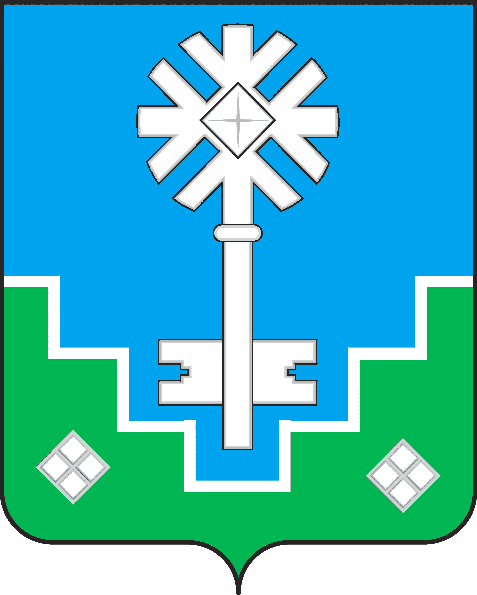 МИИРИНЭЙ ОРОЙУОНУН«Мииринэйкуорат»МУНИЦИПАЛЬНАЙ ТЭРИЛЛИИДЬАhАЛТАТАУУРААХ№ п/пНаименование работЕд. изм.Норматив затрат (без учета НДС), руб.1.Асфальтирование городских дорогкв.м.1 910,332.Ремонт грунтовых дорогкв.м.534,00